 ANILKUMAR 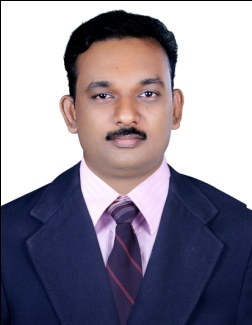 ANILKUMAR.331014@2freemail.com 	PHARMACEUTICAL SALES REPRESENTATIVE.Innovative, ambitious, highly disciplined and versatile professional with admirable career achievements and success. Now looking forward to a making significant contribution in a ambitious and exciting company that offers a genuine opportunity for progression.12 Years Experience in establishing working partnership with health care professionals   WORK EXPERIENCECurrently working with LIFELINE DRUG HOUSE LLC as Medical Representative based in Sharjha & NE Since June 2016.May 2006 April 2016.Worked with TORRENT PHARMACEUTICALS LTD in INDIA as First Line Manager since September 2014 based at Calicut HQ.  Worked as Business executive since 24th May 2006 to 31st August 2014 Based at Manjeri HQ.Torrent pharmaceuticals one of the top ten pharmaceutical companies in India based at Ahmadabad, they are operating almost all segments in the pharma industry and they are the leaders in cardiology segment I was worked with Torrent for the last 9 years and 10 months, I got many appraisals from Torrent for different products and also for the common objective of the organization.(testimonials enclosed)       Key Job Responsibilities:Ethical Main job functions include ethical promotion of their prestigious products with brand name to the minds of Medical Profession – Concurrent promotion among the retail Chemist population to assure availability. Appointment of distribution channels and streamlining the wholesale &Retail availability while assuring proper exposure to retail clinic markets too. The promotional program involves detailing the various medical aspects of the products to the doctors announce the retail availability to honor their valuable prescription, achievement of the objectives laid down by the company including the sales target. Marketed Cardiology Critical care Products to Cardiologist and in Hospital Cath Labs. Responsible for participating bid for hospital bulk purchase and key account management.March 2005 to May 2006Worked With ELDER HEALTH CARE LTD in INDIA as Business Executive  from 28th march 2005 to 23rd MAY 2006 Based at Manjeri HQ. Mainly marketed pediatric ranges of products.January 2004 to March 2005Worked with  KOPRAN PHARMACEUTICALS LTD in INDIA  as Marketing Executive from 9th January 2004 to 27th March 2005 based at  Manjeri  HQ. Responsible for marketing and sales of respiratory products including inhalers and its demo for patients, conducting awareness programmes.EDUCATIONAL QUALIFICATIONS	:	MBA – Master in Business Administration (Marketing) – Waiting for resultBSc Mathematics 		   (University Of Calicut)Technical Qualifications	:  MS Office, Internet ApplicationsPERSONAL DETAILS    Nationality	: 	INDIANDate of Birth	: 	02/03/1979Sex 	: 	MaleMarital Status	:	MarriedHobbies	:	Music and ReadingLinguistic	:	English, Hindi, Malayalam, TamilVISA STATUS – Resident. ,REFERENCE: Dr Muhammadali MD DM ,Cardiologist  ,Dr Sunny’s medical centre Al Nahda Sharjha, Mobile no: 0567757788.ACCOMPLISHMENTS All India top ten PSYCAN  Panthers Award winner  June –Aug 2014All India topper Nebicard  Samrat Gold medal winner Jun – Aug 2014All India topper Ranolaz  Rangers award winner June - August 2014All India topper Modlip majesty award winner June to August 2014All India topper Secret agent award June to August 2014All India topper Prax Spartans award winner April to May 2014All India topper Prax Spartans award winner Jun2013- Aug2013Detailing contest winner Q1 2013 -14All India top ten award winner FY 2011-2012 (256 Total )All India top ten award winner Sept 2012 –Nov 2012All India topper valzaar warriors Sept 2012-Nov 2012All India topper Nebicard Samrat award winner Jun2012-Aug2012All India topper Ranolaz Ranger award winner Jun 2011-Aug 2011All India topper Valzaar Warriors award winner Jun 2011-Aug 2011All India topper  Prax Spartans  award winner April 2011- May 2011All India top ten award winner Sept 2011 to Nov 2011All India topper Secret Agent award Sept 2011- Nov 2011All India top ten award winner Jun 2010 –Aug 2010All India topper in the month of Nov 2009All India topper Ranolaz Grand Master award winner April –June 2009All India topper Vasotrate Champion award winner April –June 2009DECLARATIONI hereby declare that all the details furnished above true and correct to the best of my knowledge and belief 